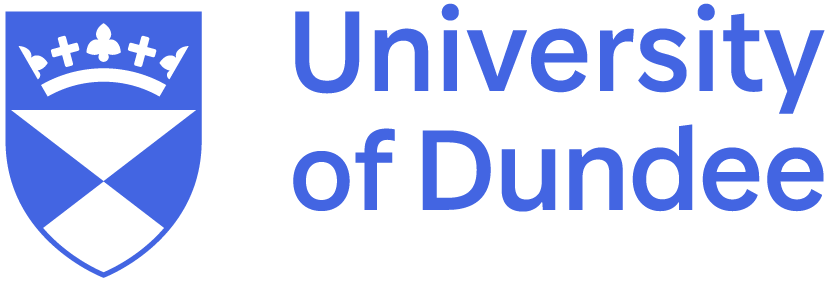 March 2024IntroductionFor further background and information rergarding Merit Awards, please see Merit Award Web Page.This Manager’s Guide has been produced to provide information to Managers nominating a member of their team, to help give guidance on the expectations of the University with regards the information which should be included in the nomination form.   EligibilityAll members of staff are eligible for a CRP or AA, (provided they have no unexpired formal warnings on their file for either conduct or capability).    The University particularly wishes to highlight its commitment to ensure under-represented groups, and that all grades of staff are considered for a Merit Award.  By nominating staff member(s), the University asks that you are confirming that you have considered all eligible staff in your area.  In particular the University is keen to ensure that Manual Staff, Disabled Staff and BAME staff are considered.  Please note that for CRPs it is only staff who are at the top of their grade in the current year (i.e. at 1 January 2024) or staff who are already on a CRP that are eligible. Staff who are not eligible for a CRP because they have not been at the top of their scale since January of the year of nomination cannot be put forward for an AA as an alternative, because they will be at the top of their scale on their incremental date (1 Aug or 1 Oct).  All staff who are nominated must have completed their EDI, H&S and ISAT training.  The Reward Team will ensure that this is the case before putting the nomination forward, and if this has not been completed, the application will be returned and cannot go forward to committee this year. Applications for a CRP or AA are for sustained contribution over a significant period of time.  If you have a member of staff who has contributed over a shorter period of time, for example to a project, you may wish to consider recognising their achievement via the Staff Recognition Payment Scheme: Staff Recognition Payments Scheme (sharepoint.com).  Nomination CriteriaFor a nomination to be successful, it must evidence how the contribution is in line with our Values: Valuing People, Excellence, Integrity, Working Together, Making a Difference.  Applications should be unique, and detail the individual contributions of a member of staff and not contain the exact same contributions as any other application. Applications must  evidence what the contribution has delivered against at least one of the following criteria:Suggested Application Structure Section A of the nomination form requires a statement of case is made for the Merit Award Committee to consider.  In terms of what constitutes a good nomination, the example below highlights:When your Application will be returnedCriteriaCriteriaContinuously exhibited excellent behaviour or attitudesConsistently demonstrated hard work, going well above and beyond the normal expectation.  Please consider effort contributed towards a piece of hard work as well as completed pieces of workSubsection Criteria Examples These examples are not exhaustive and are provided to give you an idea of the contributions which can be considered within a nomination. (a) Enhanced the Student Experience (if applicable to role)team leadership or project leadershipdelivery of effective learning and teaching strategies and practicetutorial and other guidance to students to help them progress their learningengagement in continuous professional development which has demonstrably enhanced learning and teachingexcellence in curriculum developmentpromoting a professional profile within the department or institutionpublic engagement activities(b) Provided Excellent Customer Serviceenhancing the School’s role and reputationcustomer/client/end-user orientationcustomer/client satisfaction innovation in service deliveryhigh quality service delivery (c) Demonstrated the University Values in their work behaviours adaptability to change/flexibilityteamworkleadership and strategic planningoperational targetsExcellence Improvement to a Service(d) Delivered or achieved an excellent piece of work or project achieving     department or project goals.initiation or effective leadership of research programmesdeveloping high level research skillsdisseminating, presenting and publishing research findingsdeveloping the research skills of othersparticipation in the review of departmental research strategiesdeveloping contacts with external bodiespublication of research in appropriate journalsnational or international profilepublic engagement activitiesquality, course, budet or staff management recruitment of students representing the department on external bodiesIntroductionBriefly describing current role,any relevant background. A Few lines to a paragraph  Current Role Information Description of the member of staff’s performance in their current role.A paragraph AchievementsProvide a description of what contribution the member of staff has made, ideally breaking this down into one paragraph per contribution.  We would expect around 200-250 wordsEvidenceProvide a summary here of the areas the nomination relates to.  This can be linked to the criteria above, an example may be; ‘improving operational efficiency’. A few bullet points Impact Provide a brief summary of the benefits that the area has benefited from.  An example here may be,  ‘ improved management and operational effictevness’ A few bullet points If the application  does not contain a copy of the latest Job Description and Organisation Chart.If the member of staff of which you are nominating has not completed all their mandatory modules. If the application has not been signed by the School Manager, where relevant. 